FICHE  D’INSCRIPTION À UN MINI-STAGE  2021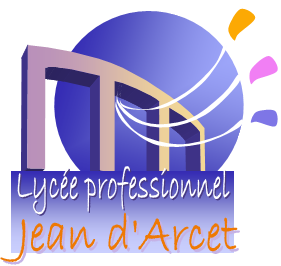 Merci nous signaler vos contraintes de planning  (Dates de brevet, bac blanc, voyage pédagogique, sortie, autres)…………………………………………………………………………………………………. ……………………………….Nom du rédacteur :                                                         Date d’envoi :                            